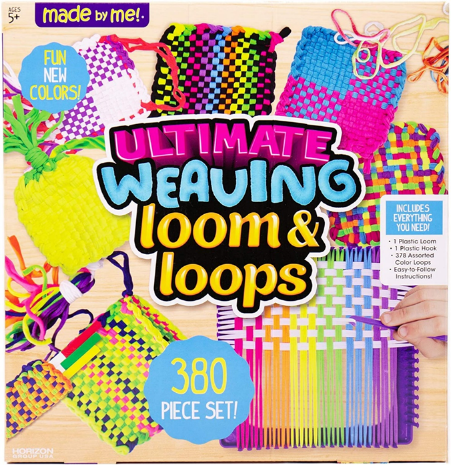 Weaving LoomLoom kit that includes the loom, hook, and a variety of loops. You keep the finished products, return the rest back to us.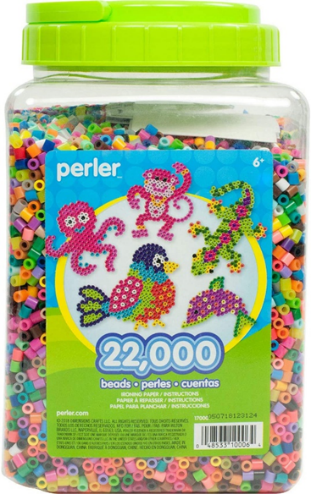 Perler Bead KitsEverything you need to create your own Perler bead designs. 3 kits to choose from (shape, animal, people) all including large plates as well. An assortment of beads included with the kit. Keep your creations, and return the rest to us.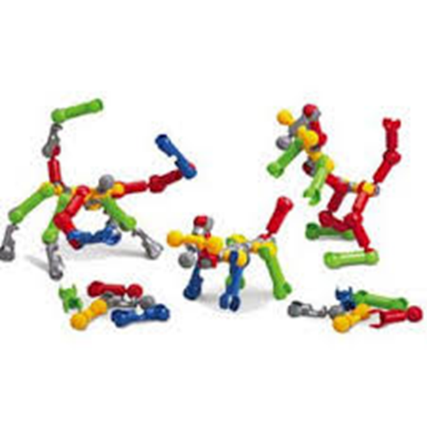 Zoob Stem Building SetKits to build anything your imagination can think of (or you can follow some idea cards). There are 2 sets available. 4. Marble Run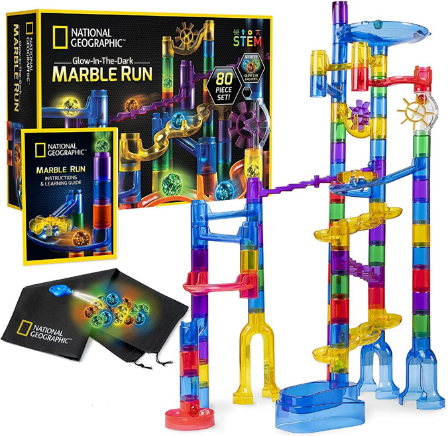 5. Cities of the World Memory Game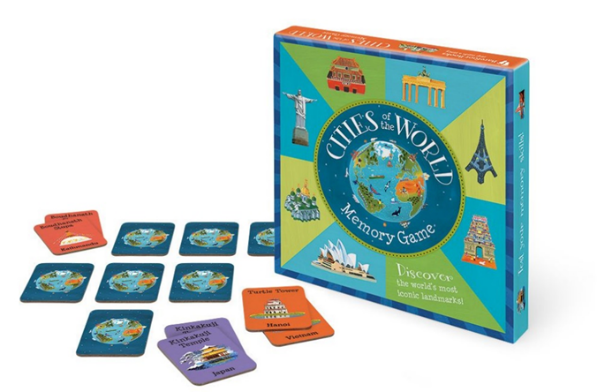 6. Dancing Dinos Dominoes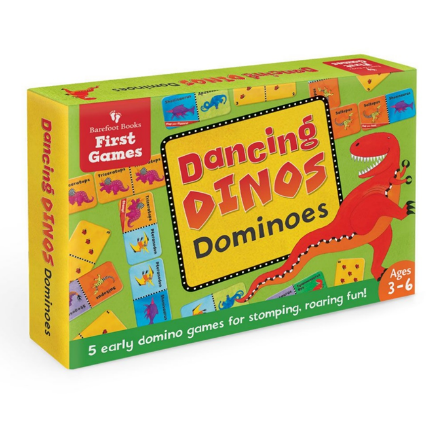 7. Busy Bear Count & Sort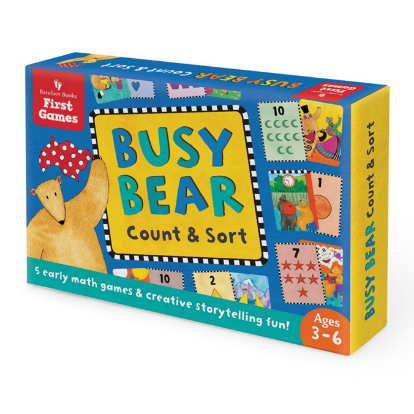 8. Guess in 10 (Animal Planet)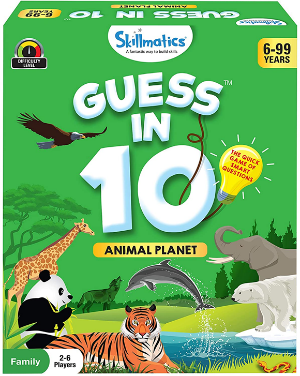 9. Cards Against Humanity: Family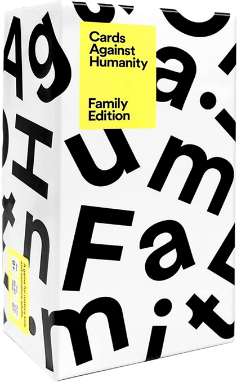 10. Chutes and Ladders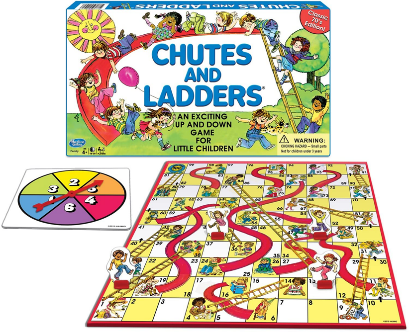 11. Candy Land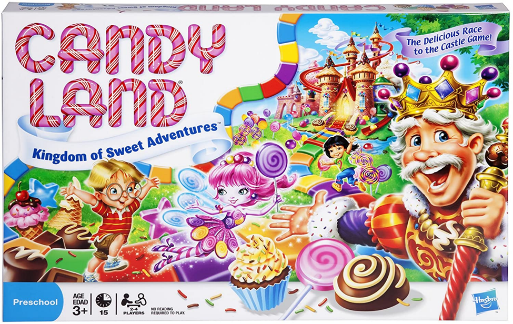 12. Checkers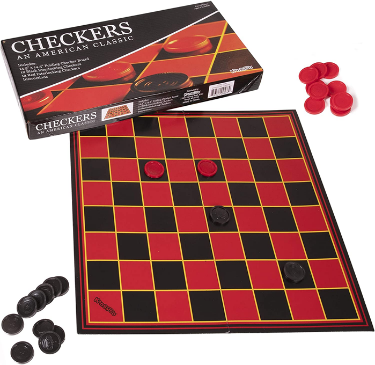 13. Guess Who?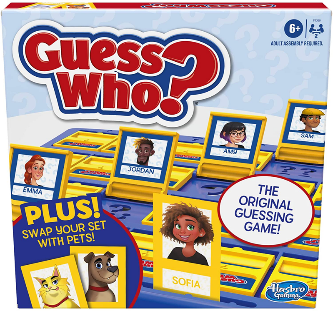 14. Table Tennis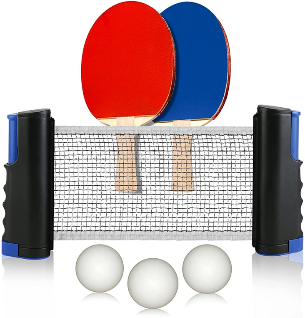 15. Horseshoes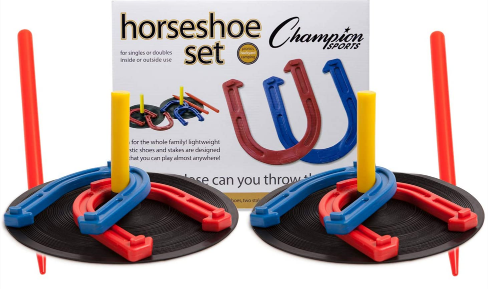 16. Toss and Catch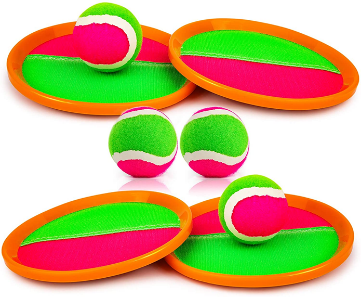 17. Disc Golf (3 sets available)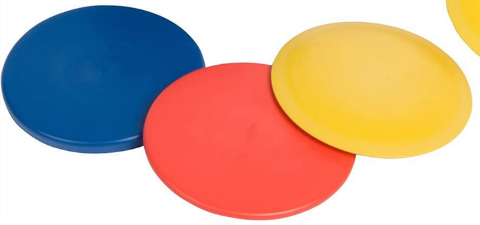 18. Shuffleboard Set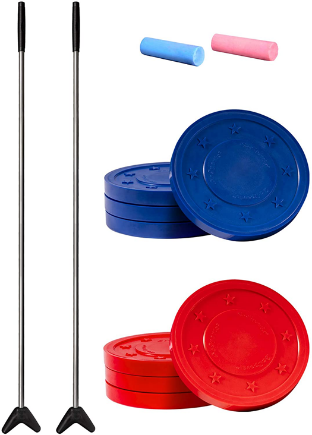 19. Cornhole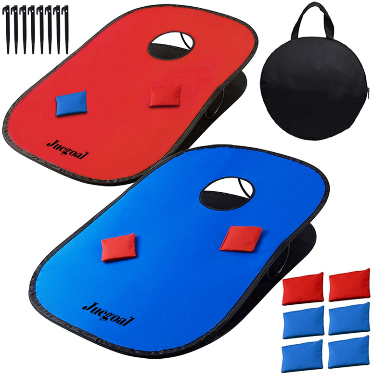 20. Basketball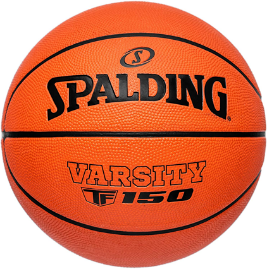 21. Soccer Ball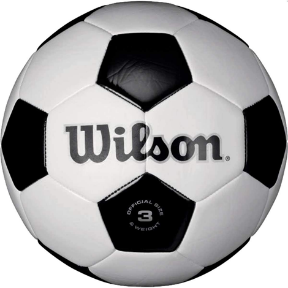 22. Volleyball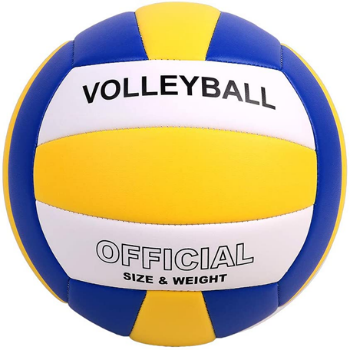 23. 21” Tennis Racquet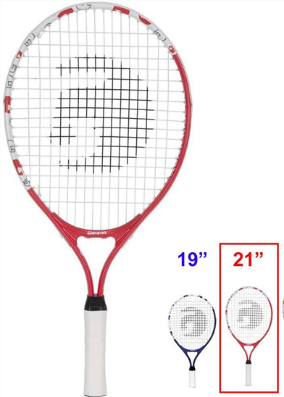 24. 25” Tennis Racquet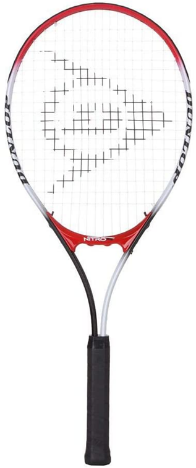 25. Adult Tennis Racquet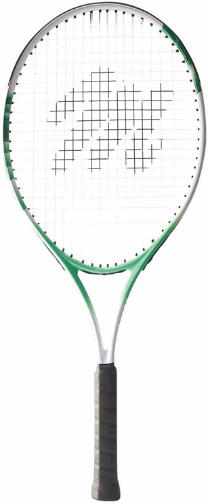 26. T-Ball Glove (L & R) 9.5”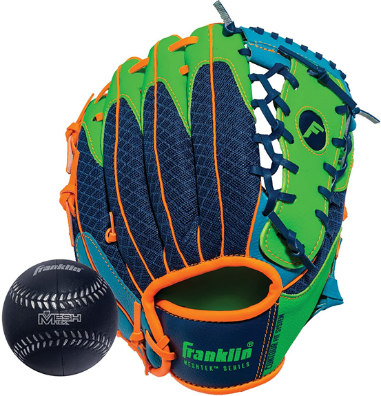 27. 10” Baseball Glove (L & R)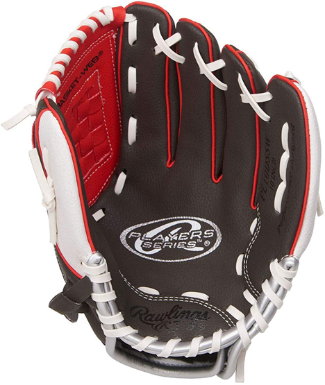 28. 10.5” Right Hand Glove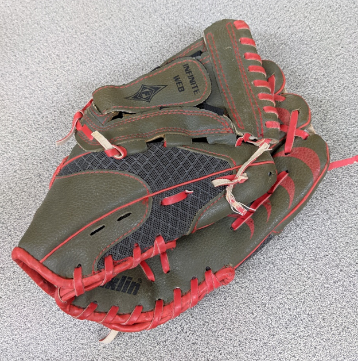 29. 10.75” Right Hand Glove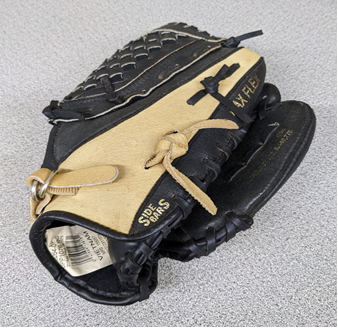 30. Adult Baseball Glove (L & R)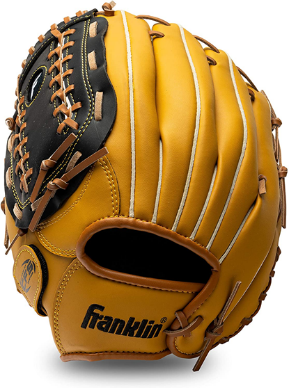 31. Baseball (multiple available)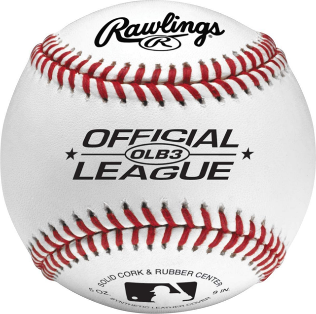 32. Cushioned Safety Baseball (multiple)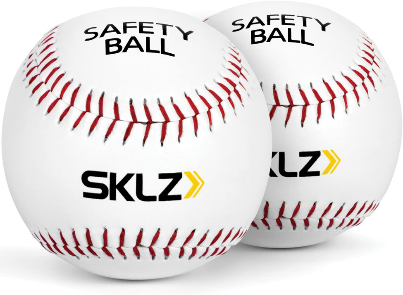 